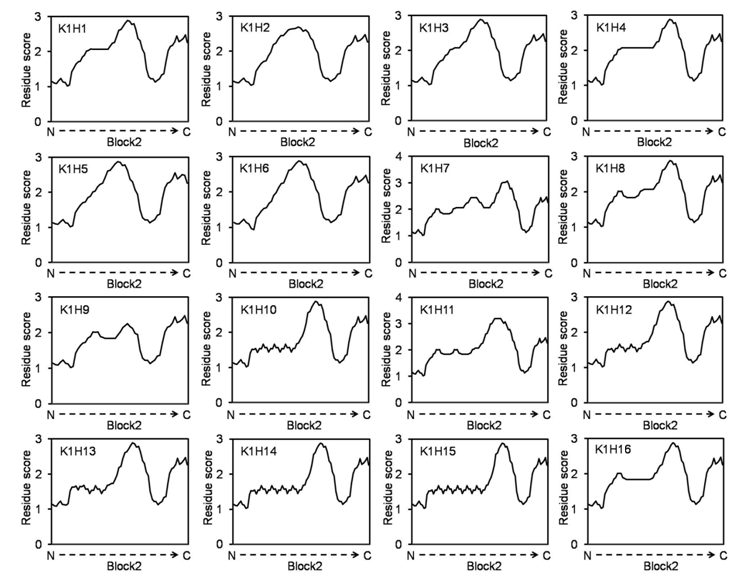 Additional file 5: Fig. S1. Distribution of epitope scores in different K1 block 2 sub-alleles. N, N-terminal; C, C-terminal.